Grafomotoryka dla chętnych 10.06.2020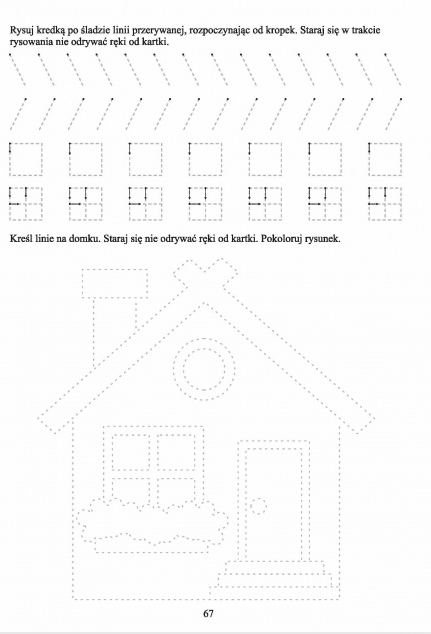 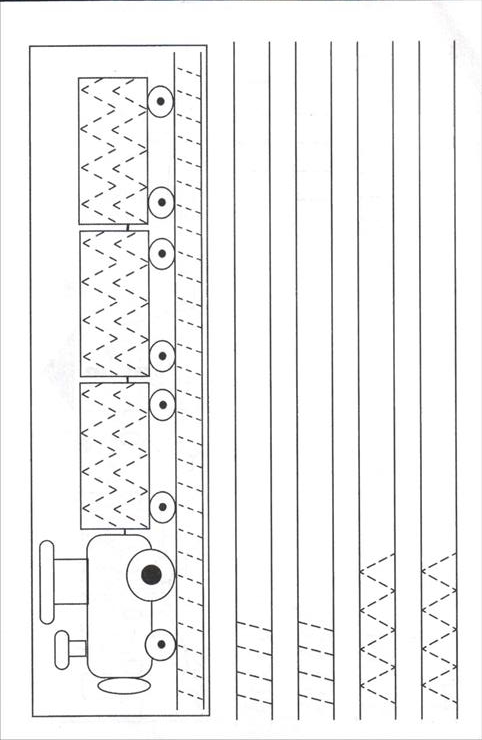 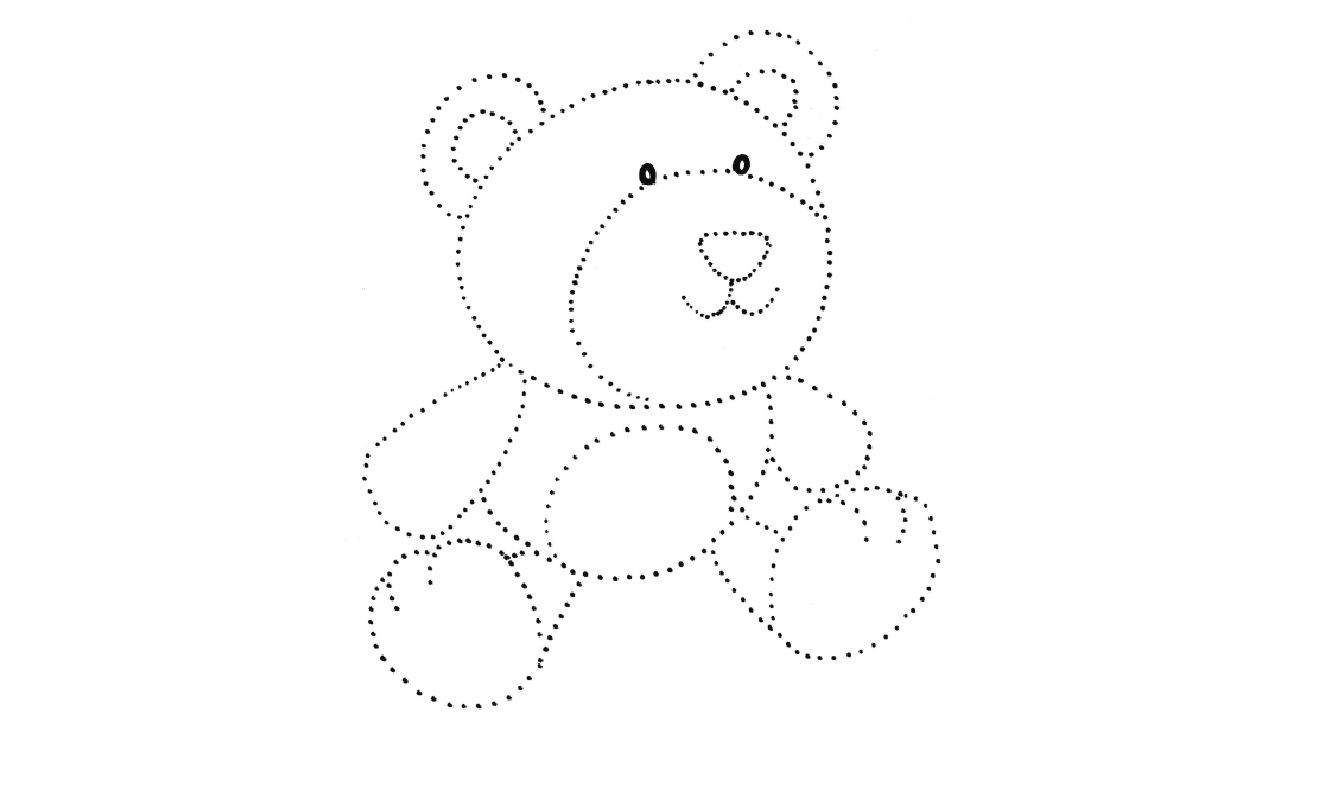 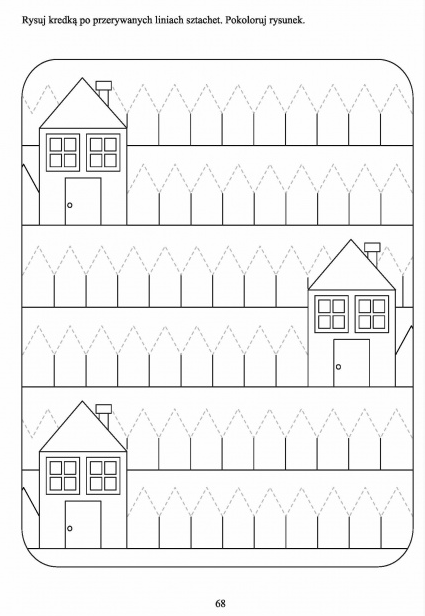 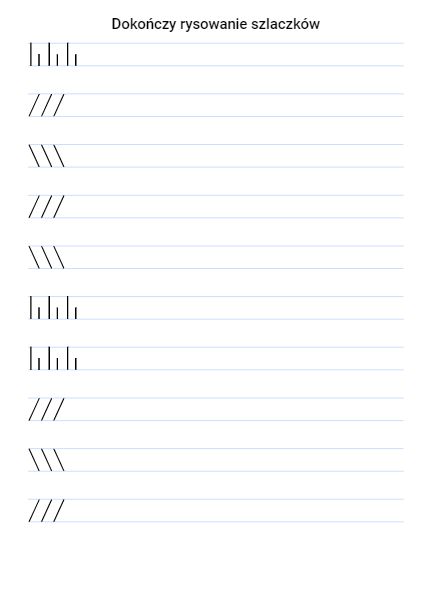 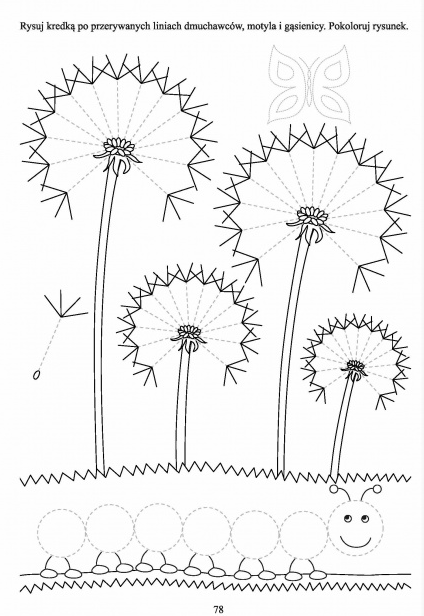 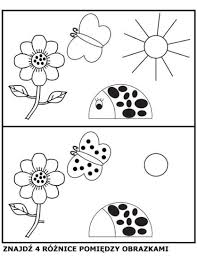 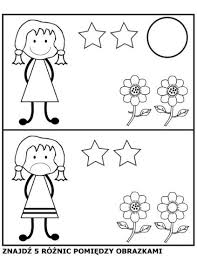 